              КАРАР                                                       ПОСТАНОВЛЕНИЕ         24 май   2021 йыл                    №  15           24 май  2021 годОб аннулировании сведений об адресах в государственном адресном реестреРуководствуясь Федеральным законом от 06.10.2003 №131-ФЗ «Об общих принципах организации местного самоуправления в Российской Федерации», Федеральным законом от 28.12.2013 №443-ФЗ «О федеральной информационной адресной системе и о внесении изменений в Федеральный закон «Об общих принципах организации местного самоуправления в Российской Федерации», Постановлением Правительства РФ от 22.05.2015 №492 «О составе сведений об адресах, размещаемых в государственном адресном реестре, порядке межведомственного информационного взаимодействия при ведении государственного адресного реестра, о внесении изменений и признании утратившими силу некоторых актов Правительства Российской Федерации» по результатам инвентаризации сведений, содержащихся в государственном адресном реестре (ГАР), выявлены сведения о неактуальных и недостоверных сведениях об адресах, в связи с чемПОСТАНОВЛЯЮ:Аннулировать следующие сведения  об адресах объектов адресации в ГАР:1.1. Российская Федерация, Республика Башкортостан, Аскинский муниципальный район, Сельское поселение Казанчинский сельсовет, село  Старые Казанчи, улица Полевая, дом 1 корпус а.Уникальный номер адреса объекта адресации в ГАР: 5b05d3c2-a2dc-49c2-b70f-903a9c8c9811Кадастровый номер объекта адресации: отсутствует.              2. Контроль за исполнением настоящего Постановления оставляю за собой.Глава  сельского поселения                                                        И.Ф.Денисламов                       Башҡортостан  РеспубликаһыАСКЫН РАЙОНЫМУНИЦИПАЛЬ РАЙОНЫНЫҢҠАҘАНСЫ АУЫЛ СОВЕТЫАУЫЛ БИЛӘМӘҺЕХАКИМИӘТЕ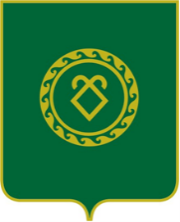 АДМИНИСТРАЦИЯСЕЛЬСКОГО ПОСЕЛЕНИЯКАЗАНЧИНСКИЙ СЕЛЬСОВЕТМУНИЦИПАЛЬНОГО РАЙОНААСКИНСКИЙ РАЙОНРеспублики Башкортостан